2021 N.S.W JUNIOR STATE CUP	BOYS 13’S 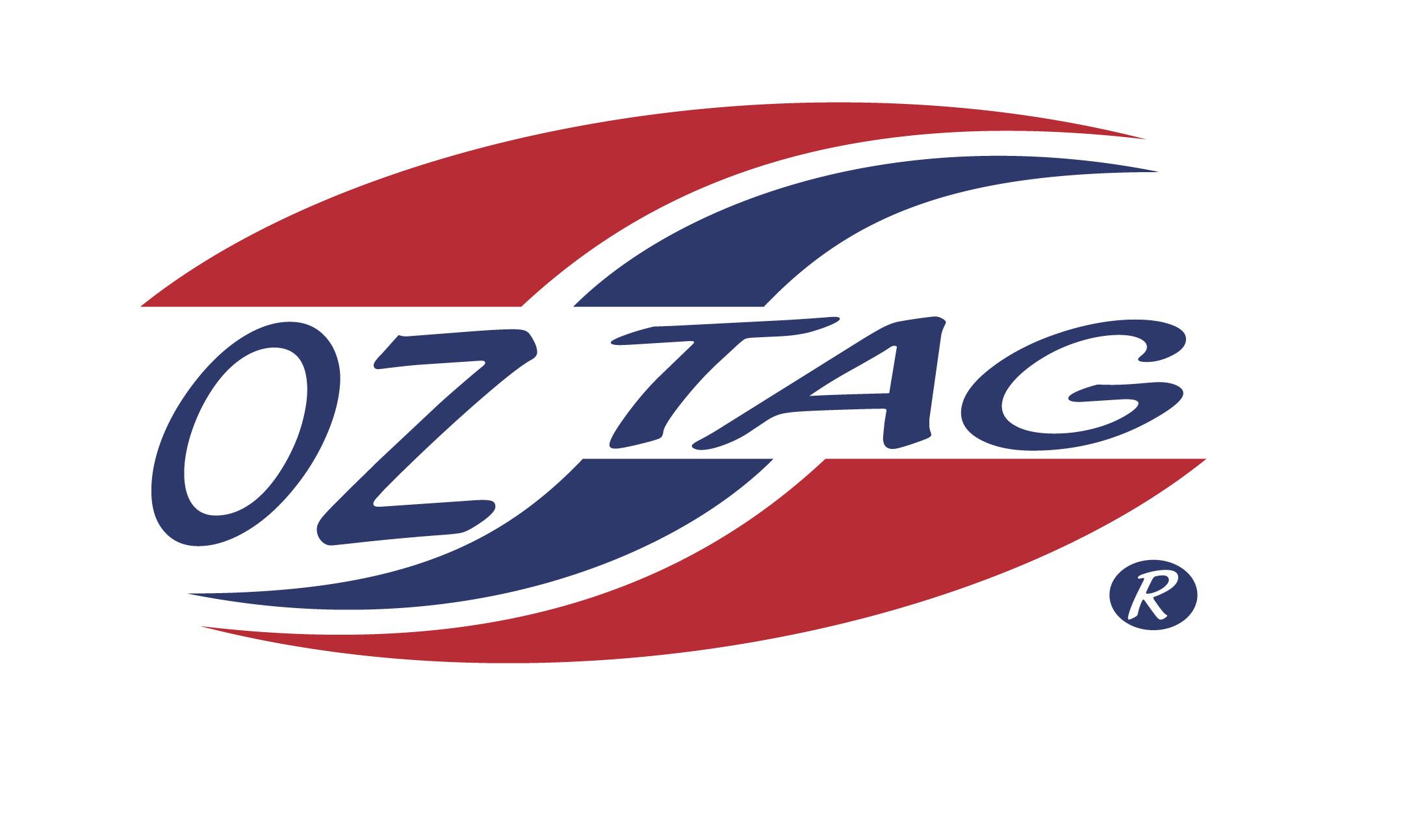 Congratulations to the following players selected in the East Hills Boys 13’s team to play at the 2021 NSW Junior State Cup – Feb 12 – 14, 2021 -  Coffs HarbourPlease contact your coach to accept your position in the team and confirm your availabilityTournament entry is $90 and payable now to your team manager or directly into the East Hills Junior Oztag Account – put your name as the referenceUniform is the same as last year – please let your manager know your sizesNAMETEAMRHYS PARMETERELECTRIFYINGFINN BENSONSPOT ONJOSHUA SABBAGHSPOT ONDANIEL HAYEKSPOT ONCOOPER PARKERSPOT ONMATT TIBERTISPOT ONTYLER MUNNCHRISSY’SHARRY GOURLEYELECTRIFYINGXAVIUS WILSONCHRISSY’SKOBI JEFFCOATSPOT ONP.J. A’APRILELITTLE CHAMPIONSCOOPER WHITESPOT ONJACK CAMPBELLRIPPED OFFADAM WILLIAMSSPOT ONORLANDO GARCIASPOT ONRHYS DEL GRANDESPOT ON